Sommerlager 2021		
Jubla Gommiswald			Angaben Einzahlung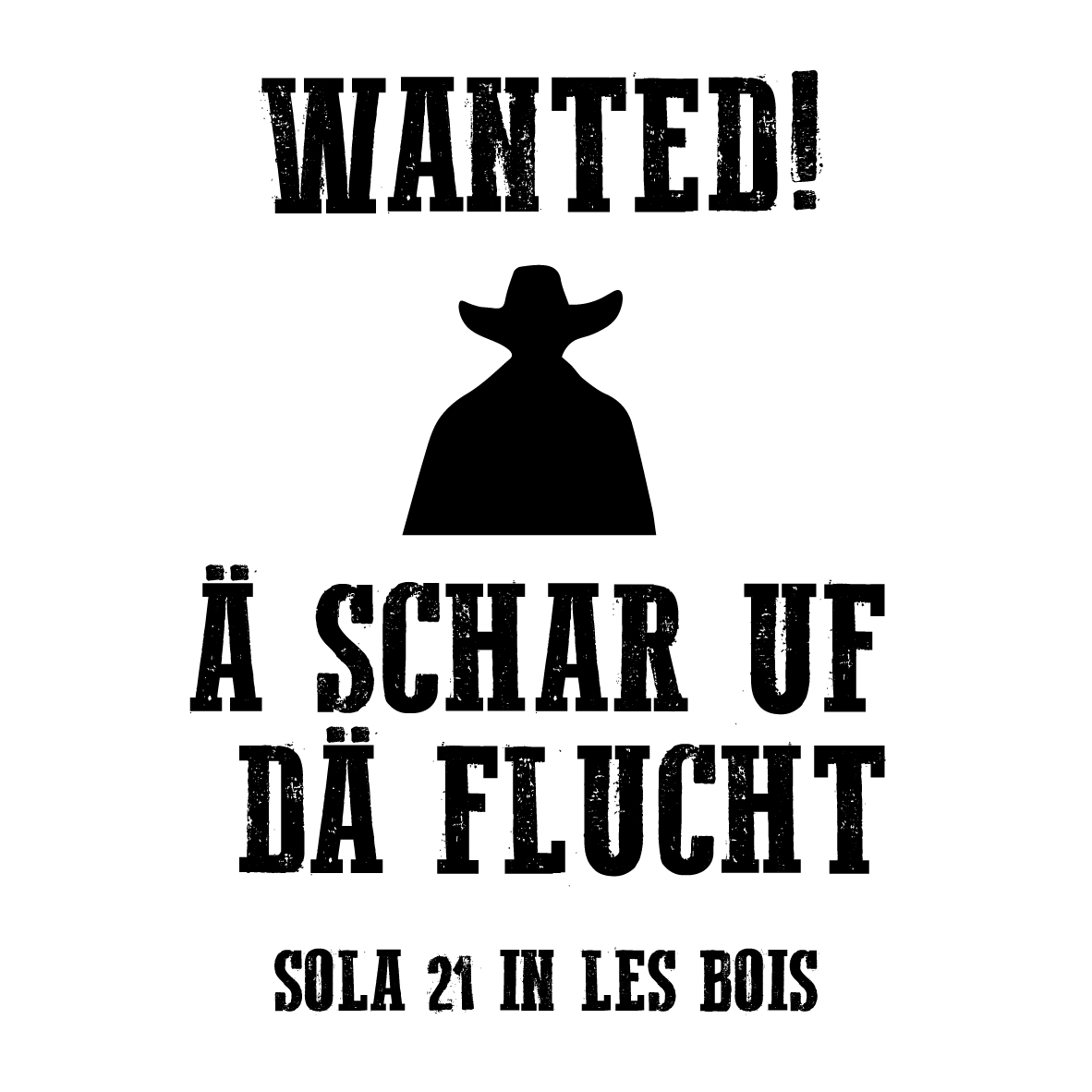 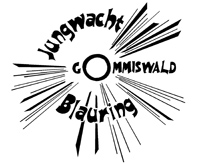 Liebe ElternDie Angaben für die Einzahlung des Lagerbeitrags von 195.- Fr. lauten wie folgt:Jubla GommiswaldRobin GräzerDorfplatz 128737 GommiswaldCH92 8080 8004 1071 9970 5Der Anmeldschluss ist am 13.6.21 und die Anmeldung ist erst nach dem Eingang der Zahlung definitiv.Sommerlager 2021		
Jubla Gommiswald			Angaben EinzahlungLiebe ElternDie Angaben für die Einzahlung des Lagerbeitrags von 195.- Fr. lauten wie folgt:Jubla GommiswaldRobin GräzerDorfplatz 128737 GommiswaldCH92 8080 8004 1071 9970 5Der Anmeldschluss ist am 13.6.21 und die Anmeldung ist erst nach dem Eingang der Zahlung definitiv.